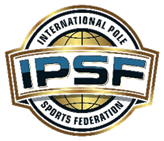 SINGLES TECHNICAL BONUS FORMSINGLES TECHNICAL BONUS FORMSINGLES TECHNICAL BONUS FORMSINGLES TECHNICAL BONUS FORMSINGLES TECHNICAL BONUS FORMSINGLES TECHNICAL BONUS FORMPlease complete form in order of sequence as in routine. Use additional sheets if necessary. Please use black print.Please complete form in order of sequence as in routine. Use additional sheets if necessary. Please use black print.Please complete form in order of sequence as in routine. Use additional sheets if necessary. Please use black print.Please complete form in order of sequence as in routine. Use additional sheets if necessary. Please use black print.Please complete form in order of sequence as in routine. Use additional sheets if necessary. Please use black print.Please complete form in order of sequence as in routine. Use additional sheets if necessary. Please use black print.Athlete: Athlete: Athlete: Athlete: Athlete: Date: Country: Country: Region:Region:Region:Federation: Division:  Division:  Category:  Category:  Category:  Judge:OrderBonus codeBonus TVBonus TVScore
(judge only)Notes
(judge only)123456789101112131415Singles bonus total (Maximum +15)Singles bonus total (Maximum +15)+Overall Bonus Points  (judges only)Overall Bonus Points  (judges only)Overall Bonus Points  (judges only)Overall Bonus Points  (judges only)Overall Bonus Points  (judges only)Overall Bonus Points  (judges only)0 = simple,  0.5 = moderate, 1.0 =difficult, 1.5 = very difficult, 2.0 = extremely difficult0 = simple,  0.5 = moderate, 1.0 =difficult, 1.5 = very difficult, 2.0 = extremely difficult0 = simple,  0.5 = moderate, 1.0 =difficult, 1.5 = very difficult, 2.0 = extremely difficult0 = simple,  0.5 = moderate, 1.0 =difficult, 1.5 = very difficult, 2.0 = extremely difficult0 = simple,  0.5 = moderate, 1.0 =difficult, 1.5 = very difficult, 2.0 = extremely difficult0 = simple,  0.5 = moderate, 1.0 =difficult, 1.5 = very difficult, 2.0 = extremely difficultScore (judge only)Notes (judge only)Flexibility elementsFlexibility elementsMax +2Max +2Strength elementsStrength elementsMax +2Max +2SpinsSpinsMax +2Max +2Pole transitionsPole transitionsMax +2Max +2ClimbsClimbsMax +2Max +2Overall bonus total (Maximum +10)Overall bonus total (Maximum +10)Overall bonus total (Maximum +10)Overall bonus total (Maximum +10)+Form filled in incorrectlyForm filled in incorrectly-1-1-TOTALTOTALMax 25Max 25Athletes’ signature:Athletes’ signature:Athletes’ signature:Coaches signature:Coaches signature:Coaches signature: